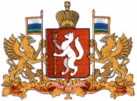 ПРАВИТЕЛЬСТВО СВЕРДЛОВСКОЙ ОБЛАСТИМИНИСТЕРСТВО ОБРАЗОВАНИЯ И МОЛОДЕЖНОЙ ПОЛИТИКИ
СВЕРДЛОВСКОЙ ОБЛАСТИПРИКАЗ10.04.2020	n° 360-Дг. ЕкатеринбургО назначении, выплате и определении размера денежной компенсации
на обеспечение бесплатным питанием отдельных категорий обучающихся,
осваивающих основные общеобразовательные программы с применением
электронного обучения и дистанционных образовательных технологий
в государственных образовательных организациях Свердловской области
и обособленных структурных подразделениях государственных образовательных
организаций Свердловской области, в отношении которых функции и полномочия
учредителя осуществляются Министерством образования и молодежной политики
Свердловской области, муниципальных общеобразовательных организациях,
расположенных на территории Свердловской области, частных
общеобразовательных организациях Свердловской области по имеющим
государственную аккредитацию основным общеобразовательным программамВ целях реализации постановления Правительства Свердловской области от 09.04.2020 N° 232-ПП «Об установлении на территории Свердловской области денежной компенсации на обеспечение бесплатным питанием отдельных категорий обучающихся, осваивающих основные общеобразовательные программы с применением электронного обучения и дистанционных образовательных технологий» ПРИКАЗЫВАЮ:Утвердить:Порядок назначения и выплаты денежной компенсации на обеспечение бесплатным питанием отдельных категорий обучающихся, осваивающих основные общеобразовательные программы с применением электронного обучения и дистанционных образовательных технологий в государственных образовательных организациях Свердловской области и обособленных структурных подразделениях государственных образовательных организаций Свердловской области, в отношении которых функции и полномочия учредителя осуществляются Министерством образования и молодежной политики Свердловской области, муниципальных общеобразовательных организациях, расположенных на территории Свердловской области, частных общеобразовательных организациях Свердловской области по имеющим государственную аккредитацию основным общеобразовательным программам;Порядок определения размера денежной компенсации на обеспечение бесплатным питанием отдельных категорий обучающихся, осваивающих основные общеобразовательные программы с применением электронного обучения и дистанционных образовательных технологий в государственных образовательных организациях Свердловской области и обособленных структурных подразделениях государственных образовательных организаций Свердловской области, в отношениикоторых функции и полномочия учредителя осуществляются Министерством образования и молодежной политики Свердловской области, муниципальных общеобразовательных организациях, расположенных на территории Свердловской области, частных общеобразовательных организациях Свердловской области по имеющим государственную аккредитацию основным общеобразовательным программам.Персональную ответственность за организацию выплаты денежных компенсаций на обеспечение бесплатным питанием отдельных категорий обучающихся, осваивающих основные общеобразовательные программы с применением электронного обучения и дистанционных образовательных технологий в государственных образовательных организациях Свердловской области и обособленных структурных подразделениях государственных образовательных организаций Свердловской области, в отношении которых функции и полномочия учредителя осуществляются Министерством образования и молодежной политики Свердловской области, муниципальных общеобразовательных организациях, расположенных на территории Свердловской области, частных общеобразовательных организациях Свердловской области по имеющим государственную аккредитацию основным общеобразовательным программам (далее - образовательные организации) возложить на руководителей образовательных организаций.Контроль за исполнением настоящего приказа оставляю за собой.Настоящий приказ распространяется на правоотношения, возникшие с 18 марта 2020 года.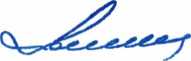 УТВЕРЖДЕНприказом Министерства образования и молодежной политики Свердловской областиот 10.04.2020 г.	№ 360-Д	«О назначении, выплате и определении размера денежной компенсации на обеспечение бесплатным питанием отдельных категорий обучающихся, осваивающих основные общеобразовательные программы с применением электронного обучения и дистанционных образовательных технологий в государственных образовательных организациях Свердловской области и обособленных структурных подразделениях государственных образовательных организаций Свердловской области, в отношении которых функции и полномочия учредителя осуществляются Министерством образования и молодежной политики Свердловской области, муниципальных общеобразовательных организациях, расположенных на территории Свердловской области, частных общеобразовательных организациях Свердловской области по имеющим государственную аккредитацию основным общеобразовательным программам»ПОРЯДОКназначения и выплаты денежной компенсации на обеспечение
бесплатным питанием отдельных категорий обучающихся, осваивающих
основные общеобразовательные программы с применением электронного
обучения и дистанционных образовательных технологий в государственных
образовательных организациях Свердловской области и обособленных
структурных подразделениях государственных образовательных организаций
Свердловской области, в отношении которых функции и полномочия учредителя
осуществляются Министерством образования и молодежной политики
Свердловской области, муниципальных общеобразовательных организациях,
расположенных на территории Свердловской области, частных
общеобразовательных организациях Свердловской области по имеющим
государственную аккредитацию основным общеобразовательным программамРаздел 1. Общие положенияНастоящий порядок определяет механизм назначения и выплаты денежной компенсации на обеспечение бесплатным одноразовым питанием обучающихся (дети-сироты; дети, оставшиеся без попечения родителей, лица из числа детей-сирот и детей, оставшихся без попечения родителей; дети из семей, имеющих среднедушевой доход ниже величины прожиточного минимума, установленного в Свердловской области; дети из многодетных семей) (далее - обучающиеся из числа отдельных категорий) и обеспечение бесплатным двухразовым питанием обучающихся с ограниченными возможностями здоровья, в том числе детей-инвалидов (далее - обучающиеся с ОВЗ), осваивающих основные общеобразовательные программы с применением электронного обучения и дистанционных образовательных технологий (далее - денежная компенсация) в государственных образовательных организациях Свердловской области и обособленных структурных подразделениях государственных образовательных организаций Свердловской области, в отношении которых функции и полномочия учредителя осуществляются Министерством образования и молодежной политики Свердловской области (далее - Министерство образования), муниципальных общеобразовательных организациях, расположенных на территории Свердловской области, частных общеобразовательных организациях Свердловской области по имеющим государственную аккредитацию основным общеобразовательным программам (далее - образовательные организации), порядок обращения родителей (законных представителей) обучающихся из числа отдельных категорий и (или) обучающихся с ОВЗ за получением денежной компенсации, порядок организации выплаты денежной компенсации.Денежная компенсация устанавливается родителям (законным представителям), проживающим совместно с обучающимися из числа отдельных категорий и (или) обучающимися с ОВЗ, осваивающими основные общеобразовательные программы с применением электронного обучения и дистанционных образовательных технологий в образовательных организациях.Денежная компенсация выплачивается одному из родителей (законных представителей), проживающему совместно с обучающимся из числа отдельных категорий и (или) обучающимся с ОВЗ, осваивающим основные общеобразовательные программы с применением электронного обучения и дистанционных образовательных технологий в образовательных организациях, и обратившемуся за получением денежной компенсации в порядке, предусмотренном разделом 2 настоящего порядка (далее - заявитель).Раздел 2. Порядок обращения родителей (законных представителей)
обучающихся из числа отдельных категорий и (или) обучающихся с ОВЗ
за получением денежной компенсацииДля получения денежной компенсации заявитель в период реализации образовательных программ с применением электронного обучения и дистанционных образовательных технологий обращается в образовательную организацию с заявлением о получении денежной компенсации (далее - заявление).В случае возникновения оснований для получения денежной компенсации в течение учебного года заявление представляется со дня возникновения данных оснований.Для получения денежной компенсации заявитель представляет в образовательную организацию следующие документы:заявление;копию паспорта или иного документа, удостоверяющего личность заявителя;копию документа, подтверждающего место пребывания (жительства) заявителя на территории Свердловской области;копию свидетельства о рождении ребенка заявителя, в отношении которого назначается денежная компенсация;сведения о банковских реквизитах и номере лицевого счета заявителя, открытого в кредитной организации Российской Федерации на имя заявителя;заявление о согласии на обработку персональных данных заявителя, обучающегося из числа отдельных категорий и (или) обучающегося с ОВЗ в соответствии с законодательством Российской Федерации.Порядок предоставления документов заявителем определяет учредитель образовательной организации:для государственной образовательной организации Свердловской области и обособленных структурных подразделениях государственных образовательных организаций Свердловской области - Министерство образования;для муниципальной образовательной организации - соответствующее муниципальное образование, расположенное на территории Свердловской области;для частной общеобразовательной организации - соответствующее физическое лицо или физические лица и (или) юридические лица, юридические лица или их объединения.Решение об установлении денежной компенсации оформляется приказом образовательной организации в течение 5 рабочих дней со дня представления заявителем документов, указанных в части первой пункта 5 настоящего порядка, при отсутствии оснований для отказа в выплате денежной компенсации.Образовательная организация принимает решение об отказе в выплате денежной компенсации в случае, если:за получением денежной компенсации обратилось лицо, не являющееся родителем (законным представителем) обучающегося из числа отдельных категорий и (или) обучающегося с ОВЗ;заявителем представлен неполный пакет документов, указанных в части первой пункта 5 настоящего порядка;в представленных заявителем документах содержатся недостоверные сведения.Заявитель о принятом решении об отказе в выплате денежной компенсации уведомляется руководителем образовательной организации в течение 3 рабочих дней со дня представления заявителем документов, указанных в части первой пункта 5 настоящего порядка, с указанием причины отказа.Основаниями для прекращения выплаты денежной компенсации являются:отмена реализации основных общеобразовательных программ с применением электронного обучения и дистанционных образовательных технологий в связи с окончанием периода действия на территории Свердловской области режима повышенной готовности и принятия дополнительных мер по защите населения от новой коронавирусной инфекции (2019-nCoV);лишение или ограничение родительских прав (прекращение прав и обязанностей опекуна или попечителя) заявителя, которому была назначена денежная компенсация;выезд обучающегося из числа отдельных категорий и (или) обучающегося с ОВЗ на постоянное место жительства за пределы Свердловской области;прекращение образовательных отношений между образовательной организацией, обучающимся и заявителем;убытие обучающегося из числа отдельных категорий и (или) обучающегося с ОВЗ на длительное лечение (на 21 день или более) в период реализации основных общеобразовательных программ с применением электронного обучения и дистанционных образовательных технологий на основании правового акта образовательной организации;обращение заявителя с заявлением о прекращении выплаты денежной компенсации.В случае наступления обстоятельств, предусмотренных подпунктами 2, 4, 5, 7 и 8 пункта 8 настоящего порядка, заявитель обязан сообщить о таких обстоятельствах в образовательную организацию в течение 5 календарных дней со дня их наступления.Раздел 3. Порядок организации выплаты денежной компенсацииВ случае принятия образовательной организацией решения о выплатеденежной компенсации для обучающихся из числа отдельных категорий и (или) обучающихся с ОВЗ ее выплата устанавливается со дня начала реализации основных общеобразовательных	программ	с	применением	электронного	обучения	идистанционных образовательных технологий в данной организации.Денежная компенсация выплачивается исходя из количества дней реализации основных общеобразовательных программ с применением электронного обучения и дистанционных образовательных технологий для обучающегося из числа отдельных категорий и (или) обучающегося с ОВЗ.Выплата денежной компенсации осуществляется образовательной организацией путем перечисления денежных средств на лицевой счет заявителя, открытый в кредитной организации Российской Федерации на имя заявителя.Выплата денежной компенсации прекращается со дня наступленияобстоятельств, указанных в пункте 8 настоящего порядка, и выплачивается за фактические дни, в которые организована реализация основных общеобразовательных	программ	с	применением	электронного	обучения	идистанционных образовательных технологий в текущем месяце.Перечисление денежной компенсации производится не позднее 22-го числа каждого месяца, следующего за месяцем, в котором осуществлялась реализация основных общеобразовательных программ с применением электронного обучения и дистанционных образовательных технологий, начиная с месяца, следующего за месяцем принятия решения о выплате денежной компенсации.Денежная компенсация, излишне выплаченная заявителю вследствие непредставления или несвоевременного представления заявителем сведений для перечисления денежной компенсации, а также представления документов, содержащих заведомо недостоверные сведения, подлежит удержанию из сумм последующих денежных компенсаций в соответствии с пунктом 16 настоящего порядка, а при прекращении выплаты денежной компенсации возмещается получателем добровольно.Удержание излишне выплаченной суммы денежной компенсации производится при получении согласия заявителя в сроки, установленные в уведомлении образовательной организации. В случае непредоставления заявителем согласия в установленные в уведомлении сроки удержание излишне выплаченных сумм из сумм последующих денежных компенсаций производится в соответствии с пунктом 17 настоящего порядка.В случае отказа заявителя от удержания излишне полученной суммы денежной компенсации из сумм последующих денежных компенсаций или от ее добровольного возврата она подлежит взысканию в судебном порядке в соответствии с законодательством Российской Федерации.УТВЕРЖДЕНприказом Министерства образования и молодежной политики Свердловской области от 10.04.2020 г. № 360 - Д«О назначении, выплате и определении размера денежной компенсации на обеспечение бесплатным питанием отдельных категорий обучающихся, осваивающих основные общеобразовательные программы с применением электронного обучения и дистанционных образовательных технологий в государственных образовательных организациях Свердловской области и обособленных структурных подразделениях государственных образовательных организаций Свердловской области, в отношении которых функции и полномочия учредителя осуществляются Министерством образования и молодежной политики Свердловской области, муниципальных общеобразовательных организациях, расположенных на территории Свердловской области, частных общеобразовательных организациях Свердловской области по имеющим государственную аккредитацию основным общеобразовательным программам»ПОРЯДОКопределения размера денежной компенсации на обеспечение
бесплатным питанием отдельных категорий обучающихся,
осваивающих основные общеобразовательные программы с применением
электронного обучения и дистанционных образовательных технологий
в государственных образовательных организациях Свердловской области
и обособленных структурных подразделениях государственных образовательных
организаций Свердловской области, в отношении которых функции и полномочия
учредителя осуществляются Министерством образования и молодежной политики
Свердловской области, муниципальных общеобразовательных организациях,
расположенных на территории Свердловской области, частных
общеобразовательных организациях Свердловской области по имеющим
государственную аккредитацию основным общеобразовательным программамНастоящий порядок определяет механизм определения размера денежной компенсации на обеспечение бесплатным одноразовым питанием обучающихся (дети-сироты; дети, оставшиеся без попечения родителей, лица из числа детей-сирот и детей, оставшихся без попечения родителей; дети из семей, имеющих среднедушевой доход ниже величины прожиточного минимума, установленного в Свердловской области; дети из многодетных семей) (далее - обучающиеся из числа отдельных категорий) и обеспечение бесплатным двухразовым питанием обучающихся с ограниченными возможностями здоровья, в том числе детей-инвалидов (далее - обучающиеся с ОВЗ), осваивающих основные общеобразовательные программы с применением электронного обучения и дистанционных образовательных технологий (далее - денежная компенсация) в государственных образовательных организациях Свердловской области и обособленных структурных подразделениях государственных образовательных организаций Свердловской области, в отношении которых функции и полномочия учредителя осуществляются Министерством образования и молодежной политики Свердловской области, муниципальных общеобразовательных организациях, расположенных на территории Свердловской области, частных общеобразовательных организациях Свердловской области по имеющим государственную аккредитацию основным общеобразовательным программам (далее - образовательные организации).Размер денежной компенсации для обучающегося из числа отдельныхкатегорий,	осваивающего	образовательные	программы	начального	общегообразования с применением электронного обучения и дистанционных образовательных технологий в образовательной организации, определяется по формулеДкн = Днн х Shh, где:Дкн - размер денежной компенсации для обучающегося из числа отдельных категорий,	осваивающего	образовательные	программы	начального	общегообразования с применением электронного обучения и дистанционных образовательных технологий в образовательной организации, рублей;Днн - количество дней, в которые обучающимся из числа отдельных категорий осуществлялось освоение образовательных программ начального общего образования с применением электронного обучения и дистанционных образовательных технологий, организованных образовательной организацией, дней;Shh - средняя стоимость одноразового питания на одного обучающегося, осваивающего образовательные программы начального общего образования в образовательной организации, установленная правовым актом образовательной организации и рассчитанная в соответствии с нормами питания, утвержденными СанПиН 2.4.5.2409-08, рублей.Размер денежной компенсации для обучающегося из числа отдельныхкатегорий, осваивающего образовательные программы основного общего и среднего общего	образования	с	применением	электронного	обучения	и	дистанционныхобразовательных технологий в образовательной организации, определяется по формулеДко = Дно х Sho, где:Дко - размер денежной компенсации для обучающегося из числа отдельных категорий, осваивающего образовательные программы	основного	общего и среднегообщего	образования	с	применением	электронного	обучения	и	дистанционныхобразовательных технологий в образовательной организации, рублей;Дно - количество дней, в которые обучающимся из числа отдельных категорий осуществлялось освоение образовательных программ основного общего и среднего общего	образования	с	применением	электронного	обучения	и	дистанционныхобразовательных технологий, организованных образовательной организацией, дней;Sho - средняя стоимость одноразового питания на одного обучающегося, осваивающего образовательные программы основного общего и среднего общего образования в образовательной организации, установленная правовым актом образовательной организации и рассчитанная в соответствии с нормами питания, утвержденными СанПиН 2.4.5.2409-08, рублей.Размер денежной компенсации для обучающегося с ОВЗ, осваивающегообразовательные	программы	начального	общего	образования	с	применениемэлектронного	обучения	и	дистанционных	образовательных	технологийв образовательной организации, определяется по формулеДковз = Дновз х Shob3, где:Дковз - размер денежной компенсации для обучающегося с ОВЗ, осваивающего образовательные	программы	начального	общего	образования	с	применениемэлектронного	обучения	и	дистанционных	образовательных	технологийв образовательной организации, рублей;Дновз - количество дней, в которые обучающимся с ОВЗ осуществлялось освоение образовательных программ начального общего образования с применением электронного	обучения	и	дистанционных	образовательных	технологий,организованных образовательной организацией, дней;Shob3 - средняя стоимость двухразового питания на одного обучающегося с ОВЗ, осваивающего образовательные программы начального общего образования в образовательной организации, установленная правовым актом образовательной организации и рассчитанная в соответствии с нормами питания, утвержденными СанПиН 2.4.5.2409-08, рублей.Размер денежной компенсации для обучающегося с ОВЗ, осваивающего образовательные программы основного общего и среднего общего образования с применением электронного обучения и дистанционных образовательных технологий в образовательной организации, определяется по формулеДковз = Дновз х Бновз, где:Дковз - размер денежной компенсации для обучающегося с ОВЗ, осваивающего образовательные программы основного общего и среднего общего образования с применением электронного обучения и дистанционных образовательных технологий в образовательной организации, рублей;Дновз - количество дней, в которые обучающимся с ОВЗ осуществлялось освоение образовательных программ основного общего и среднего общего образования с применением электронного обучения и дистанционных образовательных технологий, организованных образовательной организацией, дней;Бновз - средняя стоимость двухразового питания на одного обучающегося с ОВЗ, осваивающего образовательные программы основного общего и среднего общего образования в образовательной организации, установленная правовым актом образовательной организации и рассчитанная в соответствии с нормами питания, утвержденными СанПиН 2.4.5.2409-08, рублей.